DECLARAÇÃO DE CONFLITO DE INTERESSENós, autores do manuscrito Desordens nutricionais provocadas por deficiência e excesso de zinco em plantas de milho, declaramos que NÃO POSSUIMOS CONFLITO DE INTERESSE de ordem:(x) pessoal,(x) comercial,(x) acadêmico,(x) político,(x) financeiro no manuscrito,(x) Nós declaramos, que as informações que justificam o conflito de interesse constam em arquivo anexado como “Documento Suplementar” na página da Revista Científica (ISSN 1984-5529).Alta Floresta dia 28 de maio de 2021Local e data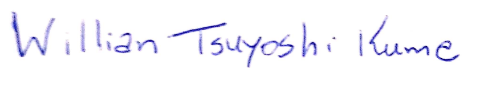 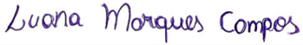 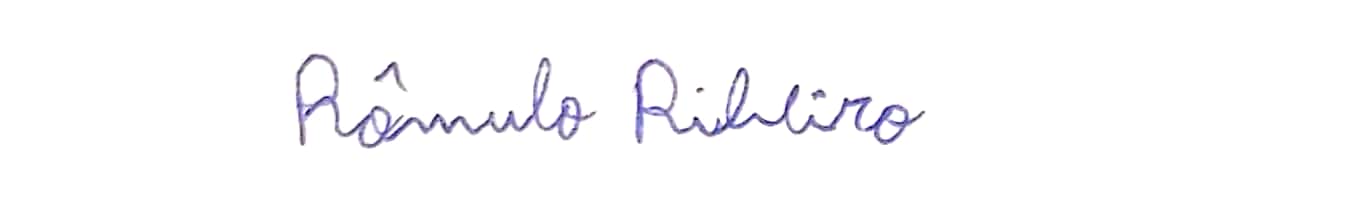 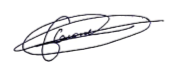 Autores (assinatura de todos)(Anexar este arquivo no momento da submissão do manuscrito, no sistema eletrônico da revista, como DOCUMENTO SUPLEMENTAR)